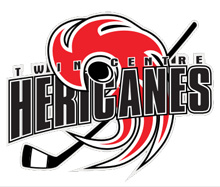 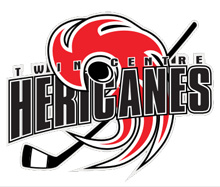 TWIN CENTRE HEALTH SCREENING QUESTIONNAIREThis questionnaire must be completed by each individual prior to participation in each on-ice or off-ice activity. This questionnaire may be completed verbally. Your Trainer will ask you to confirm that you have completed the questionnaire and answered no to all questions before you will be permitted to participate in the activity. If you have answered yes to any of the questions, please inform your Coach or trainer prior to coming to the arena/facility.Are you currently experiencing any of these issues? Call 911 if you are.Severe difficulty breathing (struggling for each breath, can only speak in single words) Severe chest pain (constant tightness or crushing sensation)Feeling confused or unsure of where you areLosing consciousnessIf you are in any of the following at risk groups, we ask that you speak with your physician prior to participating70 years old or older2.   Getting treatment that compromises, (weakens) your immune system (for example, chemotherapy, medication for transplants, corticosteroids, TNF inhibitors)3.   Having a condition that compromises (weakens) your immune system (for example, diabetes, emphysema, asthma, heart condition)4.   Regularly going to a hospital or health care setting for a treatment (for example, dialysis, surgery, cancer treatment)The answer to all questions must be “No” in order to participate in each on-ice or off ice activity.1.   Are you experiencing any of these symptoms?	Do you have a fever? (Feeling hot to the touch, a temperature of 37.8C or 
           higher)ChillsCough that’s new or worsening (continuous, more than usual)Barking cough, making a whistling noise when breathing (croup)Shortness of breath (out of breath, unable to breathe deeply)Sore throatDifficulty swallowingRunny nose, sneezing or nasal congestion (not related to seasonal allergies or other known causes or conditions)Lost sense of taste or smellPink eye (conjunctivitis)Headache that’s unusual or long lastingDigestive issues (nausea/vomiting, diarrhea, stomach pain)Muscle achesExtreme tiredness that is unusual (fatigue, lack of energy)Falling down often	For young children and infants: sluggishness or lack of appetiteFor the remaining questions, close physical contact means: Being less than 2 meters away in the same room, workspace, or area for over 15 minutes or living in the same home.In the last 14 days, have you been in close physical contact with someone who tested positive for COVID-19?3.   In the last 14 days, have you been in close physical contact with a person who
      either:      Is currently sick with a new cough, fever, or difficulty breathing; OR Returned from      outside of Canada in the last 2 weeks?Have you travelled outside of Canada in the last 14 days?If an individual has answered “Yes” to any of these questions, they are not permitted to participate in any on-ice or off-ice activities. Please call your trainer immediately and let them now that you have responded positively to questions in the Hericanes’ Health Screening Questionnaire. If you don't have contact information for your trainer please e-mail - your name; age group; date and time of activity to covid@hericaneshockey.caPlease note: This Health Screening questionnaire has been developed based on the Ontario Ministry of Health Self-Assessment Tool (June 17, 2020).YesNoYesNoYesNoYesNoYesNoYesNoYes     NoYesNoYesNoYesNoYesNoYesNoYesNoYesNoYesNoYesNoYesNoYesNoYesNo